Temporal trends and inequalities in coronary angiography utilization in the management of non-ST-Elevation acute coronary syndromes in the U.S.Short running title: Use of coronary angiography in NSTEACSMuhammad Rashid MBBSa,b, David L. Fischman MDc, Martha Gulati MDd Khalid Tamman MDe, Jessica Potts MSca, Chun Shing Kwok MBBSa,b, Joie Ensor PhDa, Ahmad Shoaib MDa,b, Hossam Mansour MDf, Azfar Zaman PhDg, Michael P. Savage MDc, Mamas A.Mamasa,bKeele Cardiovascular Research Group, Centre for Prognosis Research, Institutes of Applied Clinical Science and Primary Care and Health Sciences, Keele University, Stoke-on-Trent, UKDepartment of Cardiology, Royal Stoke Hospital, University Hospital North Midlands, Stoke-on-Trent, UKDepartment of Medicine (Cardiology), Thomas Jefferson University Hospital, Philadelphia, Pennsylvania, United StatesDivision of Cardiology, University of Arizona, Phoenix, AZDepartment of Cardiology, International medical centre, Jeddah, Saudi ArabiaDepartment of Cardiology, Aswan University, Aswan, EgyptDepartment of Cardiology, Freeman Hospital and Institute of Cellular Medicine, Newcastle University, Newcastle-upon-Tyne, UK.Supplementary table 1: List of international classification of disease, Ninth Edition, clinical modification (ICD-9-CM) and clinical classification software codes used for identifying additional comorbiditiesSupplementary Table 2: Deyo’s modification of Charlson’s co-morbidity index (CCI).Supplementary table 3: ICD-9-CM codes for post procedural complicationsSupplementary table 4: Propensity score matching analysis reporting average treatment effects (ATE) comparing coronary angiography versus no coronary angiography patients.Supplementary figure 1: Proportions of patients receiving coronary angiography according to their gender category from 2004-2014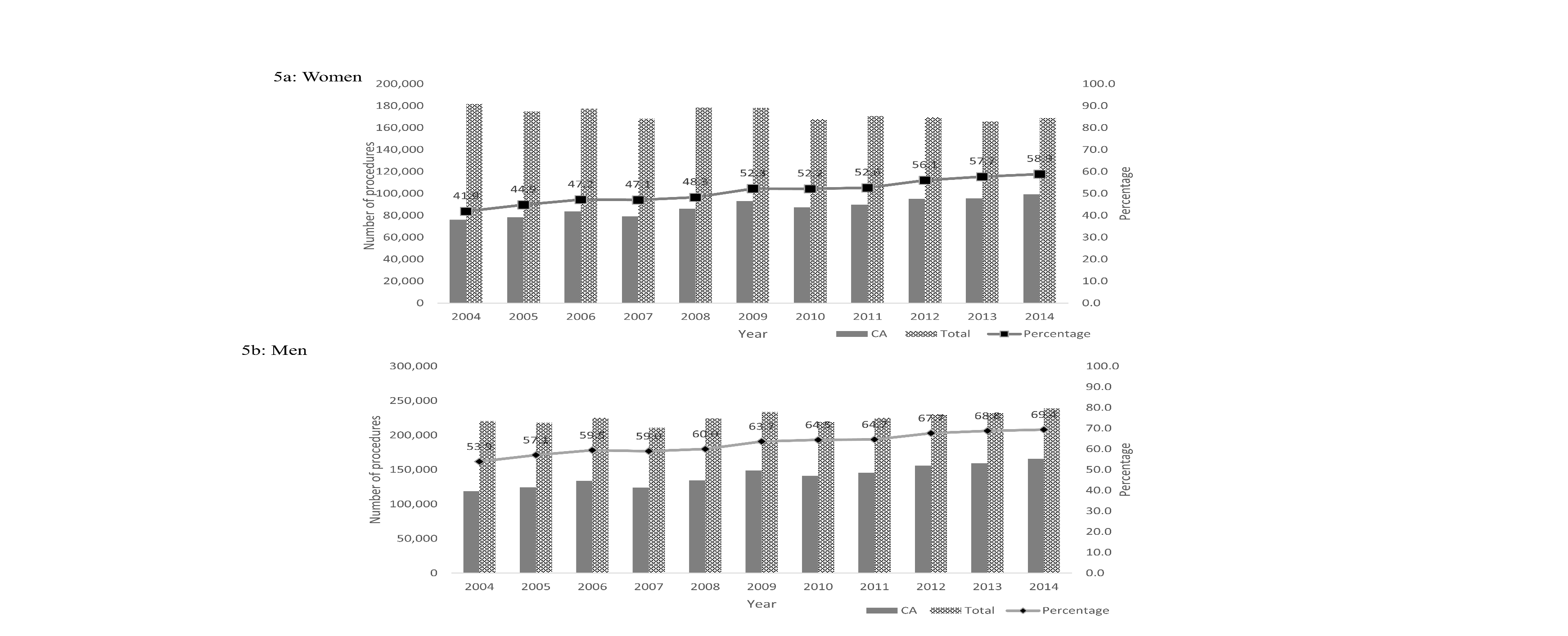 Supplementary figure 2: Subgroup analysis comparing association between use of coronary angiography and in-hospital mortality patients age ≧ 65yrs and age < 65yrs, White race and non-white race, hospital and CCI ≧ 3 or <3 and large, medium and small size hospitals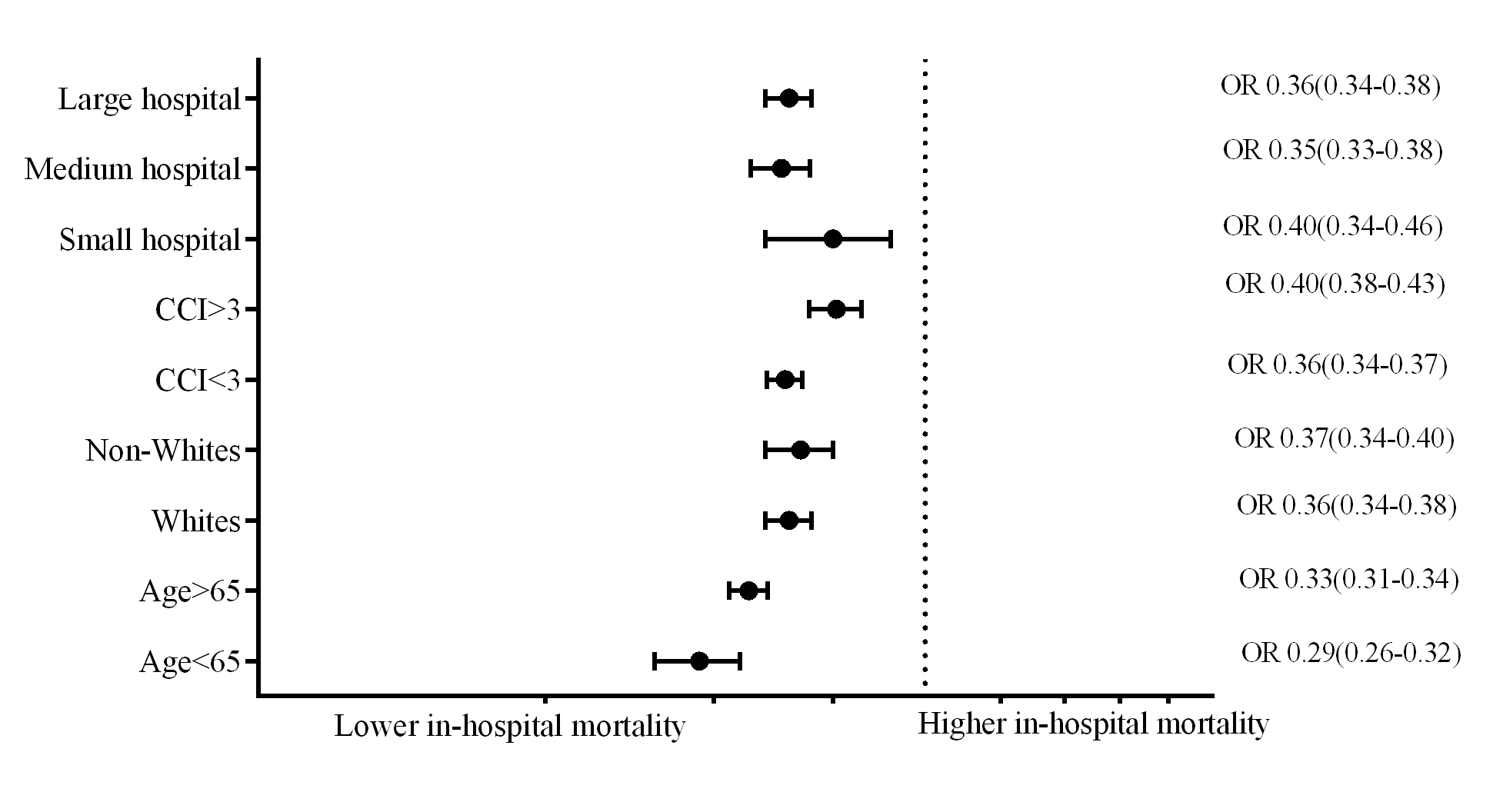 ComorbiditiesSourceCodesDyslipidaemias CCS53Coronary artery diseaseICD-9-CM414.00-414.07Family history of IHDICD-9-CMV17.3Previous stroke or transient ischemic attackICD-9-CMV12.54xPrevious CABGICD-9-CMV45.81xPrevious PCIICD-9-CMV45.82xCardiogenic shockICD-9-CM785.51Use of inotropic agentsICD-9-CM00.17Use of inotropic assist deviceICD-9-CM376, 97.44SmokingICD-9-CMV15.82, 305.1DementiaICD-9-CM290.xx,294.1x,294.2x,294.8,331.0,331.12,331.82,797Reported ICD-9 codesConditionCharlson score412Previous myocardial infarction1428 – 428.9Congestive heart failure1433.9, 441 – 441.9, 785.4 V43.4Peripheral vascular disease1V12.54, 438.xPrevious cerebrovascular disease1290 – 290.9Dementia1490 – 496, 500 –505, 506.4Chronic pulmonary disease1710.0, 710.1, 710.4, 714 – 714.2, 714.81, 725Rheumatologic disease1531 – 534.9Peptic ulcer1571.2, 571.5, 571.6, 571.4 –571.49Mild liver disease1250 – 250.3, 250.7Diabetes1250.4 – 250.6Diabetes with chronic complications2344.1, 342 – 342.9Hemiplegia or paraplegia2582 – 582.9, 583 – 583.7, 585, 586, 588 – 588.9Renal Disease2140 – 172.9, 174 –195.8, 200 – 208.9Any malignancy including leukaemia and lymphoma2572.2 – 572.8 Moderate or severe liver disease3196 – 199.1Metastatic solid tumour6042 – 044.9AIDS6Post-procedural ComplicationICD-9-CM or CCS codesBleeding complicationGastrointestinalCCS 153Unspecified haemorrhage459.0Retroperitoneal haemorrhage568.81, 998.1Intracranial haemorrhage430-432xPost-op haemorrhage requiring transfusion99.0 (procedure)Blood transfusionV58.2Vascular complicationsVascular injury900-904, 998.2, 447, 868.04, 999.7 (diagnosis)39.31, 39.41, 39.49, 39.52, 39.53, 39.56 - 39.59 39.79 (procedure)Cardiac complicationsIatrogenic cardiac 997.1Pericardial comp423.0, 423.3 (diagnosis) 47.0 (procedure)Requiring CABG36.1x, 36.2, 36.31, 36.32, 36.9xCA vs No CA Coefficient 95% confidence interval 95% confidence interval P valueIn hospital death-0.0346111-0.0361011  -0.0331211<0.001Major cardiac complications0.00980890.0087383  0.0108796<0.001Major bleeding0.00482430.0022990.0073495<0.001Vascular complications0.00628070.0053833   0.0071781<0.001